18th May – 22nd May 2020 4th Class –  Ms. McBreartyTry to do a P.E. activity every day:Try some yoga Cosmic Kids yoga, https://www.youtube.com/channel/UC5uIZ2KOZZeQDQo_Gsi_qbQ.Use ‘Go Noodle’ or ‘The Body Coach’ as ways to get exercise with your family. Continue to focus on your football/camogie/basketball/soccer skills (whichever sport you enjoy the most).Try the garden marathon (42km). Start with 10 laps per day and try to increase it each week.Walking, skipping and cycling are great ways to exercise.Going the Distance: I would love to find out how we compare to the kangaroo and the cheetah!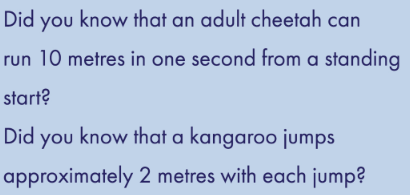 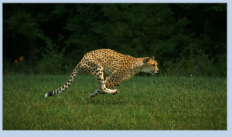 Measure your distance in metres e.g. I ran 3 m 50 cm in 10 seconds which is 3.5 m.This table will help you get started but you could add more times to it. You will need someone to help you measure. It's a fun activity to do with a few members of your family!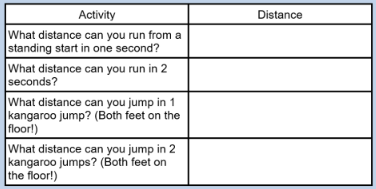 Make sure to do a warm-up first and a cool down after.MondayEnglish:D.E.A.R Time: 10 minutesMy Read at Home: Page 117 – Read and answer questions in your copySpelling Workbook: Unit 15. Learn 4 spellings. Today’s spellings: lottery, robbery, mystery, ability.Do L.S.C.W.C for each word or use the triangle method (shown last week) for each word.Complete the Q.1 and Q.2 - unit 16.Word List - Dictionary work and sentences: Look up the meaning of the word and then put it into a sentence.Get your siblings or parents to play the dice game (see previous weeks handouts).Let’s Go: The Picture in the Bedroom - Read pages 232 - 234Handwriting: Page 58Maths:Mental Maths: Monday Week 32Tables Book: Monday Week 30Tables: Practice your 8’s. Play fizz/buzz with a sibling/parent.Planet Maths: Revision - Star Cinema TreatsWarm up exercise: Compare money amountshttps://ie.ixl.com/math/class-4/compare-money-amountsPowerpoint: Look at this to help you revise value for money (see maths resources).Planet Maths p.172 Q.1-5  (you need to look at these two pictures to answer the questions)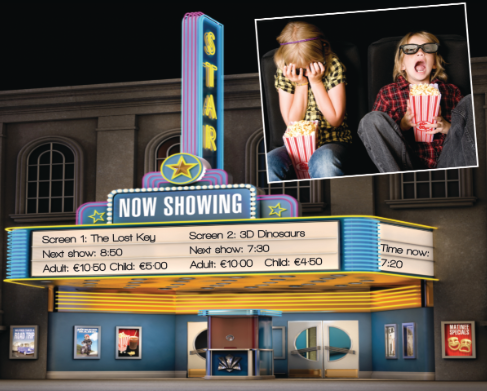 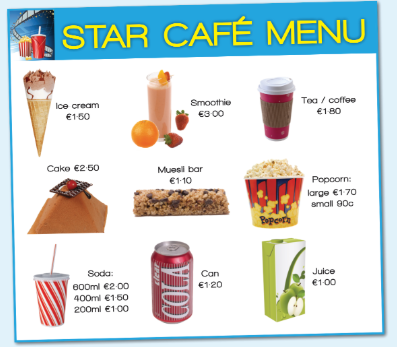 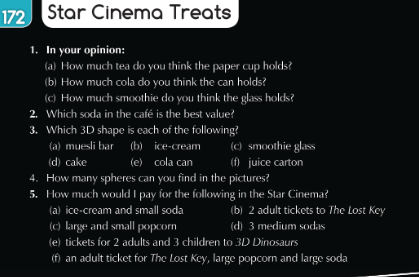 Gaeilge:Caitheamh aimsire – An turas scoile (Pastimes – The school tour)Abair Liom: Póstaer 17: Féach ar lth 140 & 141. (Read the words out loud).Listen to the story connected to this póstaer being read aloud (online), following the words.Copy & paste the below link to listen to this comhrá (click comhrá) – you need to be logged into folensonline.ie to do so - https://content.folensonline.ie/programmes/AbairLiom/4th_class/resources/Poster/AL_4C_ACT_POS_CH17_009/index.html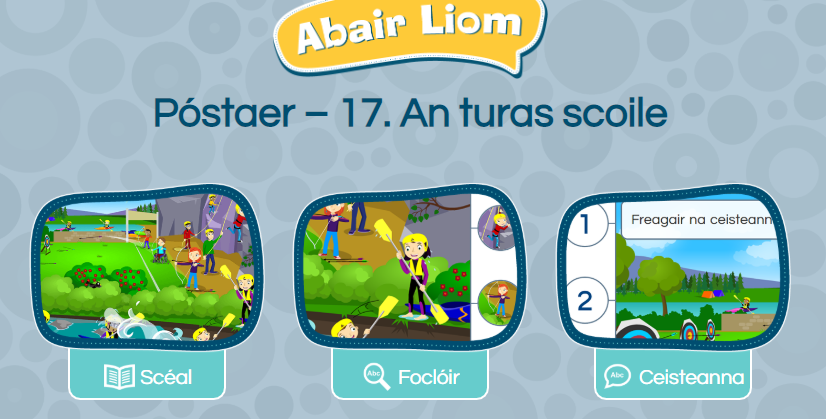 Foclóir: click on Foclóir on the above link (see picture). Listen to the new words, say them after the speaker and find the correct image around the edge of the picture.Ceisteanna: Click on the ceisteanna link as above. Listen to questions Q.1-5 and see if you can answer them out loud. If you like you could also try Q.6-10.Litriú agus Frasaí: As usual, learn one frása and two litriú per day. Make sure that you learn the meaning and the spelling of these words. An dtaitníonn ____ leat? (practice saying this aloud to someone at home using our spelling words in the blank e.g. “A Mhamaí, an dtaitníonn  peil  leat?”peil, sacar                  (see new foclóir and frásaí list in this week’s resources)Religion: The ‘Grow in Love’ book and all interactive content is available on the Grow in Love website: https://app.growinlove.ie/en/user/book-themes/21.Grow in Love: Theme 9 Lesson 2. Listen to song ‘A Mhuire Mháthair’: https://app.growinlove.ie/en/user/lesson-resources/327Read p.79 of your ‘Grow in Love’ - read the key words first.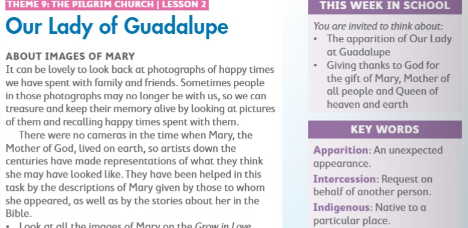 Look at these different images of Mary: https://app.growinlove.ie/en/user/lesson-resources/327	What do you think these images tell us about Mary?This is the Grotto near the Basilica of Our Lady of Guadalupe, Mexico. 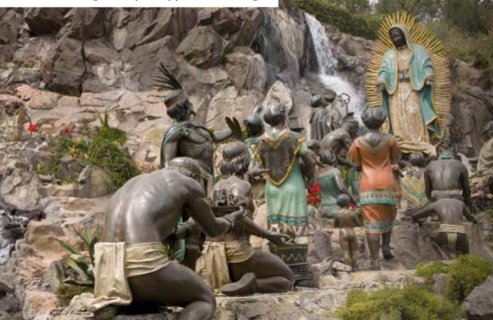 SPHE:Try the “Breath Star” mindfulness activity (handout under documents for last week).Complete the wellness journal (handout under documents for last week).Viewpoints: stories can be told from different viewpoints or different points of view.Watch this video on ‘The Real Story of the Three Little Pigs’ : https://www.youtube.com/watch?v=vB07RfntTvw&list=PLO7QcrludwUdJl0DKU0aqBqoxL1BF3pv9Sketch or take a photo: Place a large toy of your choice in the middle of a room. Draw a quick sketch of the toy or take a picture of it from different sides of the room. Pick two/three different positions before you start and don’t move the toy until you have finished all drawings /taking the photos.What do you notice about the sketches? Why are they different? Which viewpoint is the best?TuesdayEnglish:D.E.A.R Time: 10 minutesMy Read at Home: Page 118 – Read and answer questions in copySpelling Workbook: Unit 16. Learn 4 spellings. Today’s spellings: academy, bravery, cavity, monkey.Do L.S.C.W.C 4 times or a spelling triangle for each word.Complete Q.4 and Q.5 - unit 16.Word List - Dictionary work and sentences: Look up the meaning of the word and then put it into a sentenceGet your siblings or parents to play ‘Noun Showdown’ – how to play: pick a noun e.g. boy, tree, dog and write down as many adjectives as you can think of in one minute to describe the noun. Can you use any of this week’s word list words to describe the noun chosen?Let’s Go: The Picture in the Bedroom- Read pages 235-237Maths:Mental Maths: Tuesday Week 32Tables Book: Tuesday Week 30Tables: Practice your 8’s. Planet Maths: RevisionWarm up: https://ie.ixl.com/math/class-4/fractions-of-time-unitsPlanet Maths: p.173  - Q.6 - 15 (you need to use the two pictures in yesterday's maths to answer these questions)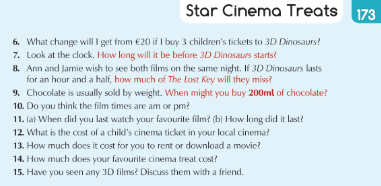 Planet Maths p.174 - A - Q.1-15 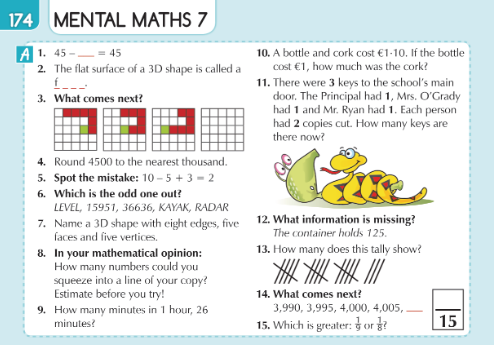 Gaeilge: Caitheamh aimsire – An turas scoileAbair Liom:Póstaer 17: Listen to the story connected to this picture again.https://content.folensonline.ie/programmes/AbairLiom/4th_class/resources/Poster/AL_4C_ACT_POS_CH17_009/index.htmlFéach ar lth. 142 - Léigh an bróisiúr (read the brochure).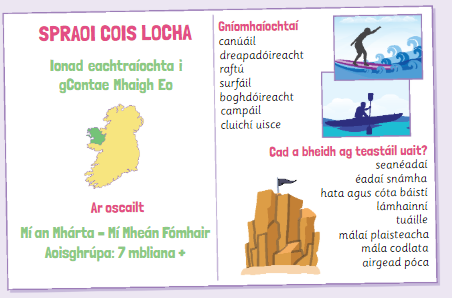 Freagair na ceisteanna.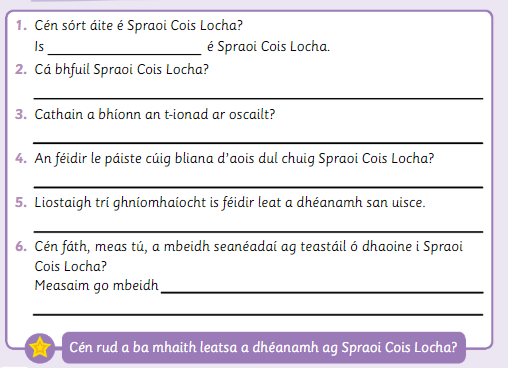 Litriú agus Frasaí: As usual, learn one frása and two litriú per day. Make sure that you learn the meaning and the spelling of these words. Is breá liom _______.rugbaí, iománaíocht			      (See this week’s list)Religion:Grow in Love: Theme 9 Lesson 2. Listen to the song ‘Magnificat’:https://app.growinlove.ie/en/user/lesson-resources/327Read p.80 of ‘Grow in Love’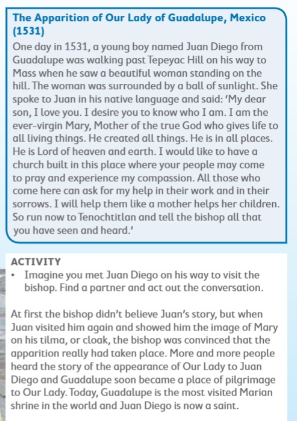 Watch this video about the story: https://app.growinlove.ie/en/user/lesson-resources/327#Write a short summary of the story in your copy and draw a picture.Music: Queen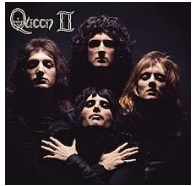 Queen and David Bowie – Under pressure – Do you like this song? Why / Why not? https://www.youtube.com/watch?v=YoDh_gHDvkkRadio Gaga – List the instruments heard in the intro of this song (first 55 seconds)  https://www.youtube.com/watch?v=azdwsXLmrHEWatch Freddie Mercury perform the song at Live Aid in 1985. Clap along with his beat when the crowd join in!  https://www.youtube.com/watch?v=o-0ygW-B_gIWednesdayEnglish:D.E.A.R Time: 10 minutesMy Read at Home: Page 119 – Read and answer questions in copySpelling Workbook: Unit 16. Learn 4 spellings. Today’s spellings: honey, money, trolley, journey.Do L.S.C.W.C 4 times or a spelling triangle for each word.Complete Q. 6 & 7 - unit 16 Let’s Go: The Picture in the Bedroom – Re-Read StoryLet’s Go: page 238 – C. Seek and Search, 1-6 and E. Word watch – dictionary workMaths:Mental Maths: Wednesday Week 32Tables Book: Wednesday Week 30Tables: Practice your 8’s. Play the dice game with a sibling/parent. (Roll 2 dice and multiply the two numbers, see how many you can answer in 1 minute)Planet Maths: RevisionWarm up exercise: https://ie.ixl.com/math/class-4/compare-fractionsPlanet Maths - P.174 B q.1-15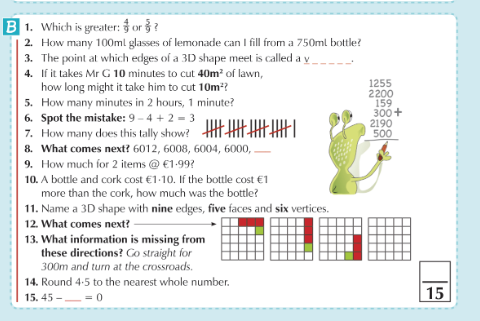 Planet Maths: p. 175 C Q.1-15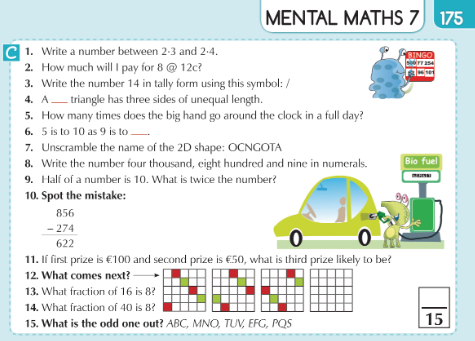 Gaeilge: Caitheamh aimsireAbair Liom:Comhrá– 17. Read the comhrá. Listen to it online with this link:https://content.folensonline.ie/programmes/AbairLiom/4th_class/resources/Dialogue/AL_4C_ACT_DIA_CH17_008/index.htmlPractice the different parts of the comhrá with someone in your house e.g. you be Séan and your mam an Agallóir.Complete: Cé acu is fearr leat? (which do you prefer)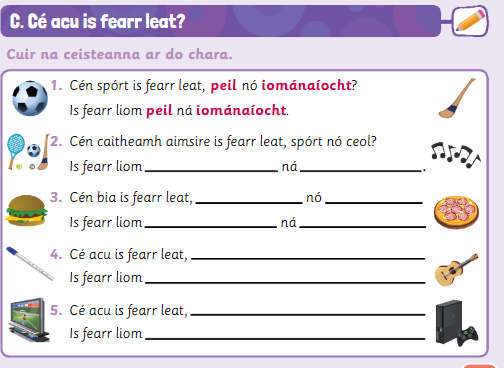 Litriú agus Frasaí: Taitníonn / Ní thaitníonn ______ liom camógaíocht, cispheil.				See this week's list!Religion:Grow in Love: Theme 9 Lesson 2. Listen to the song ‘Magnificat’ again: https://app.growinlove.ie/en/user/lesson-resources/327Read these facts:               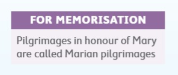 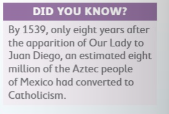 Say this prayer at home with your family: 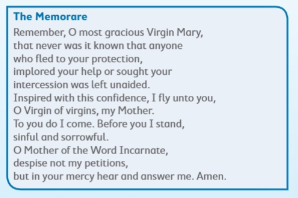 Watch this clip: https://app.growinlove.ie/en/user/lesson-resources/327#List 3 interesting things that you noticed in the video and draw a picture, include a Mexican flag in your picture.Geography: Clothes  (we don't need our book for today’s lesson)Read through the handouts on ‘How materials are made?’ (see documents).Check the label of the clothes you are wearing to see what materials they are made from. Check to see what percentage (%) of each material is in your clothes. 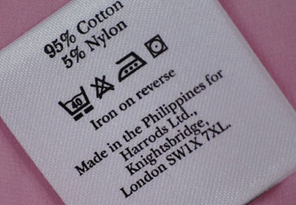 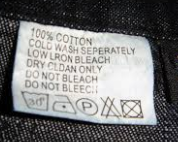 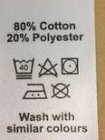 Try to find an example of the below listed materials in your  home, feel each material and compare the materials. Is it strong? Is it durable? Would it keep you warm?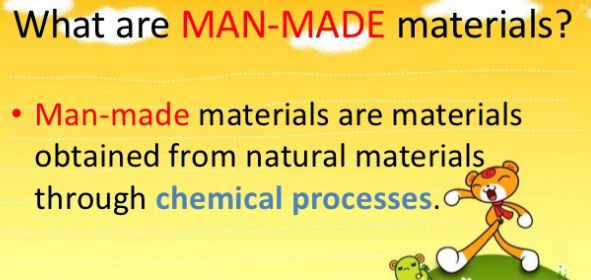 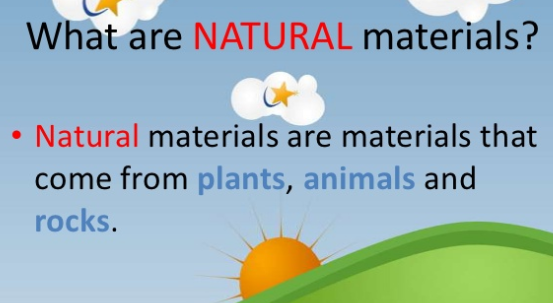 List the materials you found under the below headings:  (If you have found other materials that are not listed above include them).ThursdayEnglish:D.E.A.R Time: 10 minutesMy Read at Home: Page 120 – Read and answer questions in copySpelling Workbook: Unit 16. Learn 4 spellings Today’s spellings: macaroni, confetti, bikini, ski.Do L.S.C.W.C 4 times or a spelling triangle for each word.Complete Q. 9 and 10 - unit 16.Let’s Go: The Picture in the Bedroom: Re-Read Story making a list of nouns and pronouns you notice.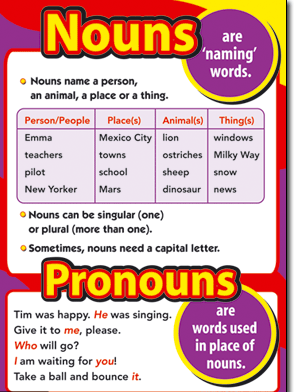 Let’s Go: page 238 – D. Quest and Query, 1-6Maths:Mental Maths: Thursday Week 32Tables Book: Thursday Week 30Tables: Practice your 8’s. Planet Maths: Revision  Warm up exercise: https://ie.ixl.com/math/class-4/convert-time-unitsPlanet Maths: p.175 D Q.1-10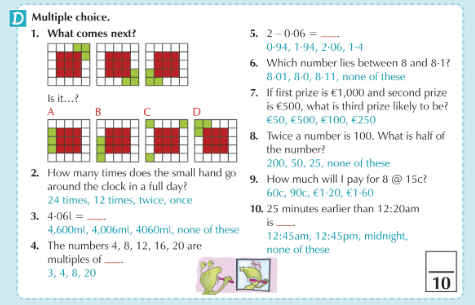 Game: https://teachingtime.co.uk/draggames/sthec3.htmlPlay ‘Stop the Clock’ - put the correct digital times with the correct analogue time - try to beat your best score! Challenge yourself with higher levels!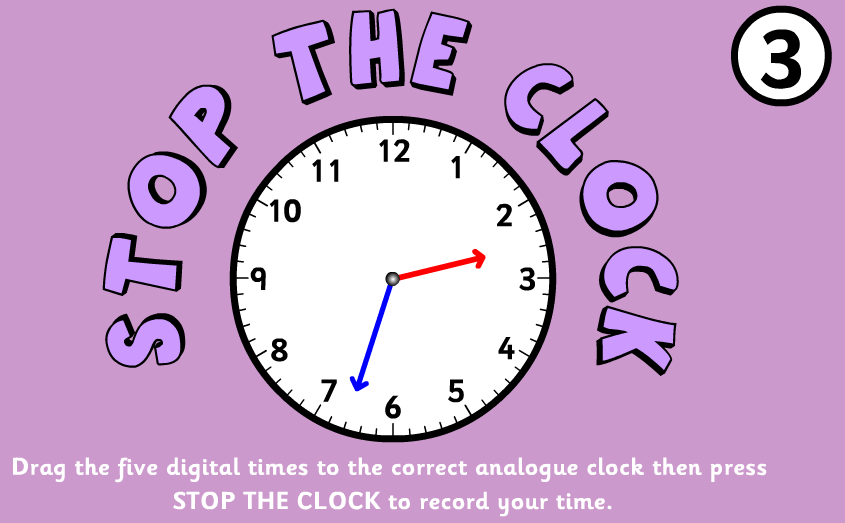 Worksheet: Time worksheet (see this week's maths resources).Gaeilge: Caitheamh aimsire - An turas scoile.Comhrá– 17. Read the comhrá again. Listen to it online with this link:https://content.folensonline.ie/programmes/AbairLiom/4th_class/resources/Dialogue/AL_4C_ACT_DIA_CH17_008/index.htmlPractice the different parts of the comhrá with someone in your house. If you were Seán yesterday, be an Agallóir today!Scríobh abairtí.Write your own sentences. Look at example 1 and then write your own sentences.Remember to always start with the verb (Imrím (play-sport), Seinnim (play-music), Téim (I go)).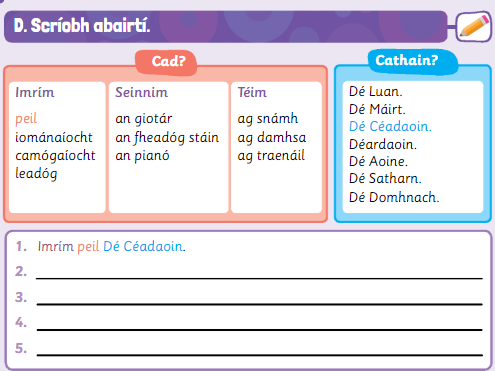 Litriú agus Frasaí: Two frásaí today and revise ‘an aimsir’ litriú on your sheet.Bainim taitneamh as a bheith ag _________.leadóg, snámh				See this week’s list!History: Clothes/Fashion  (we don't need our book for today’s lesson)Read through the ‘Fashion’ powerpoint (see documents for this week).Design an outfit. Use your favourite clothes from the ‘fashion’ powerpoint. You can use clothes from different decades but make sure to label the item of clothing with the decade/period of time that it is from (see examples).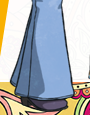 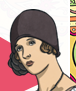 Use the template provided in the documents for this week if you wish.Art: Using our environment to create art.You may have found some nice flowers, sticks or rocks on a walk recently or you may have some of these in your garden. You can use anything you like from your environment, try to use natural materials. Examples for inspiration: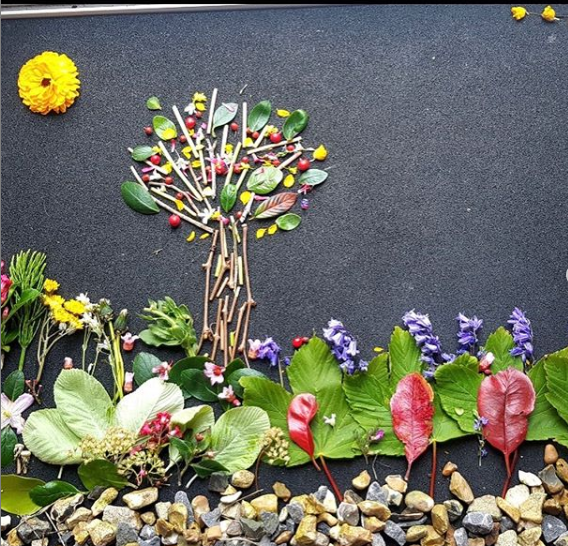 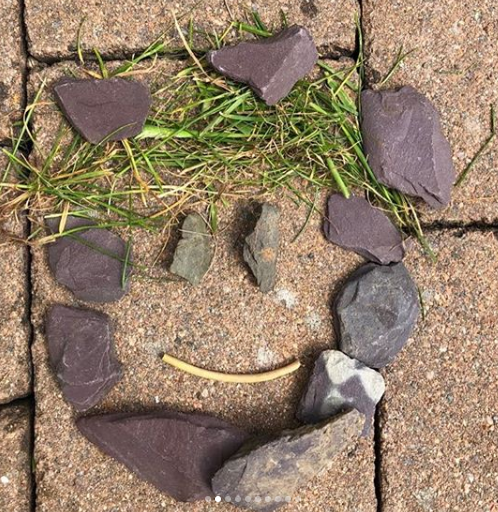 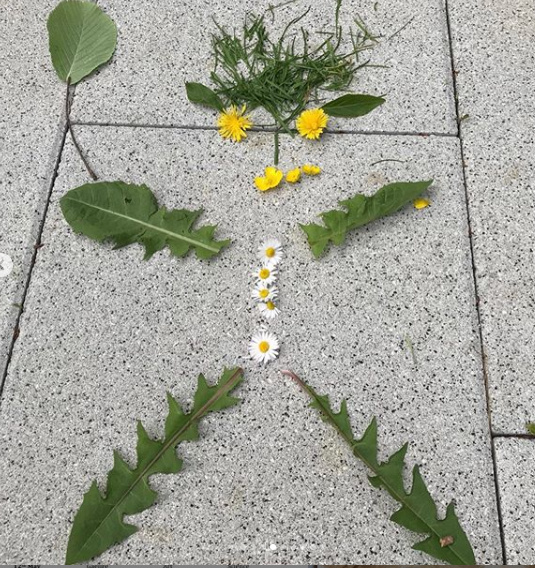 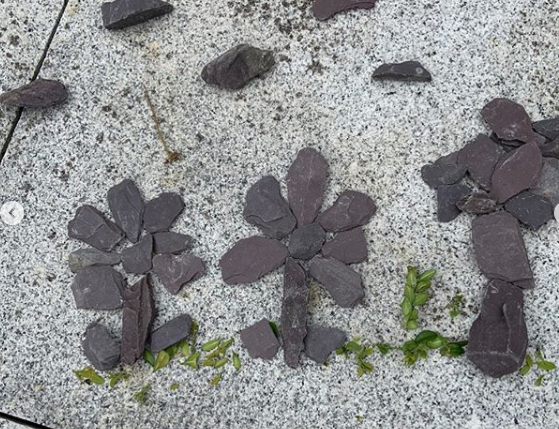 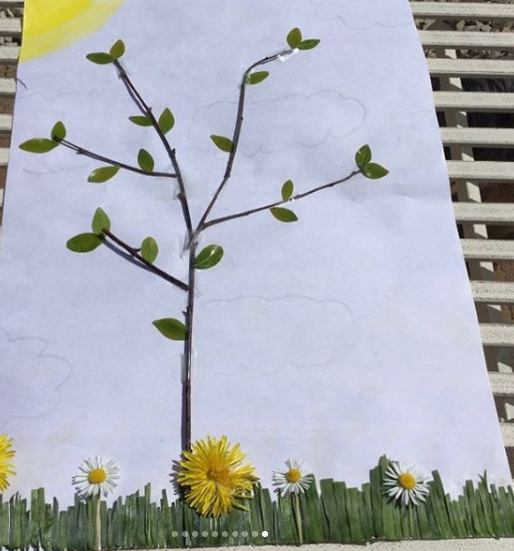 Friday English:D.E.A.R Time: 10 minutesHandwriting: p.59Let’s Go: The Picture in the Bedroom  – Re-Read Story making a list of any verbs and adjectives that you notice. 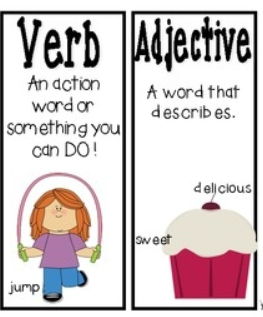 Let’s Go: Watch your Ps and Qs pg. 239 -  Section G - Do you know what story each sentence is from? Make a table like the example in the book to answer Q.1-5Write a story: H - Flights a fancy - You are looking at a picture in your room/house when suddenly you fall into it. Write a story about the adventure you have.Maths:Mental Maths: Friday Week 32Tables: Practice your 8’s. Play our tables dice game with a member of your family.Planet Maths: RevisionWarm up exercise: https://ie.ixl.com/math/class-4/add-subtract-multiply-and-divide-money-amountsComplete these sums: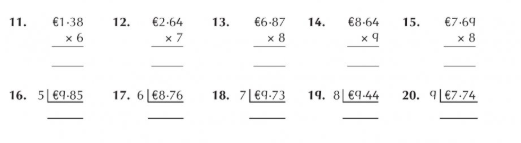 Complete these problems: 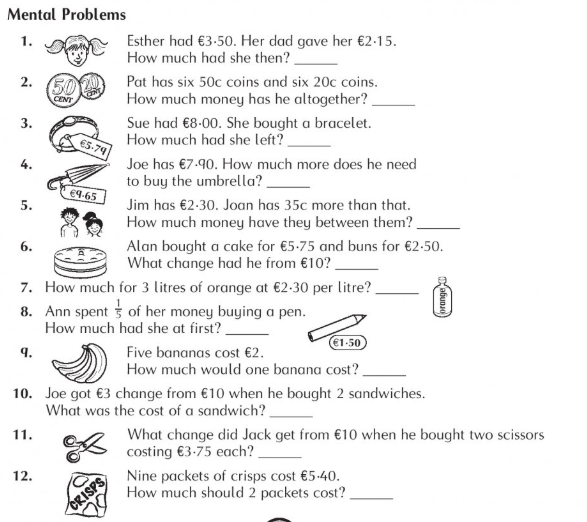 Extra: Money Word Problem Handout (see this week's resources).Gaeilge: Caitheamh aimsire - An turas scoileAbair Liom:Listen to the poem: ‘Laethanta Saoire’ & say the poem following the words. Link: https://content.folensonline.ie/programmes/AbairLiom/4th_class/resources/Poem/AL_4C_ACT_POE_CH17_006/index.htmlComplete ‘Tráthnóna Inné’ - reading comprehension (see this week's handouts, translation also available if you need it, try it without looking first).Remember for Q. 7 - 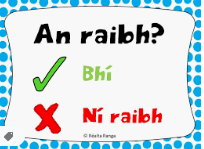 Simpsons video: “Ní maith liom an caitheamh aimsire sin!”https://www.youtube.com/watch?v=xKIGcRdubkQ(cara pinn - penpal)Bain taitneamh as an…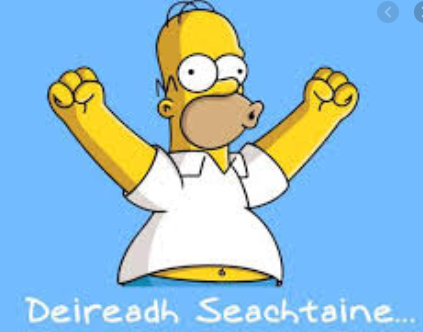 Geography: Clothes- Chapter 10If you don’t have our geography book Window on the World 4, it can be accessed online:https://www.edcolearning.ie/Book/Page?bookId=book332&chapterId=chapter15&pageId=page89Read p.64 and p.65 of our Geography book.Watch this video on ‘Cotton’ : https://www.youtube.com/watch?v=QHgNoSYlhYsQuestion Time p. 68 Q. 1-4: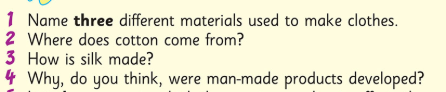 Science: Design and make a Land YachtYour task is to design and make a vehicle that is powered by a sail. You could use a hairdryer to act as the wind when testing the land yacht.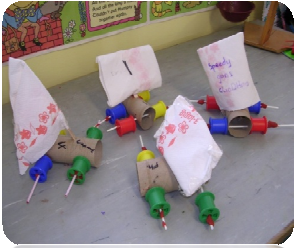 Explore: Investigate different materials and decide which are best for use in your land yacht. Explore fabrics for the sails. What objects would make suitable wheels?Plan: Draw what your land yacht will look like. Write up some criteria for your land yacht. Example criteria could be:The vehicle should have a working sail. The vehicle should travel in a straight line and a distance of at least 20cm when placed in front of a working hairdryer. You decide!Make: Build your land yacht using selected materials.Evaluate: Check your criteria. Does your land yacht work well? How could it be improved or changed? Could you make it strong enough to carry a load?Websites and Passwords:If you’re having issues accessing links for Gaeilge, History, Geography or Science, try the following: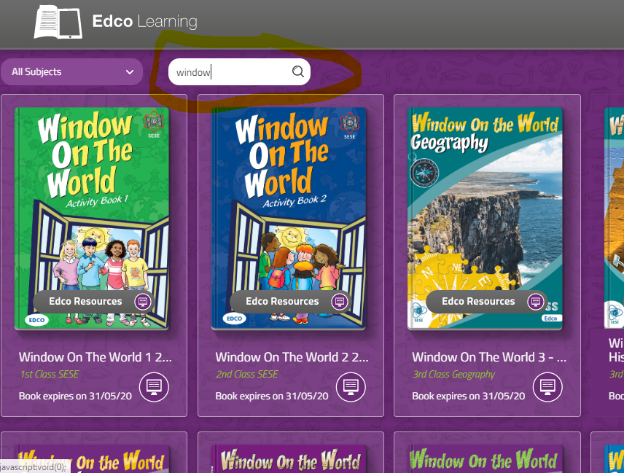 Geography and Science - Sign into edco learning (Username: primaryedcobooks, Password: edco2020). In the search box, type window (as below) and on the second row of books that appears, you will see the 4th class history, geography and science books.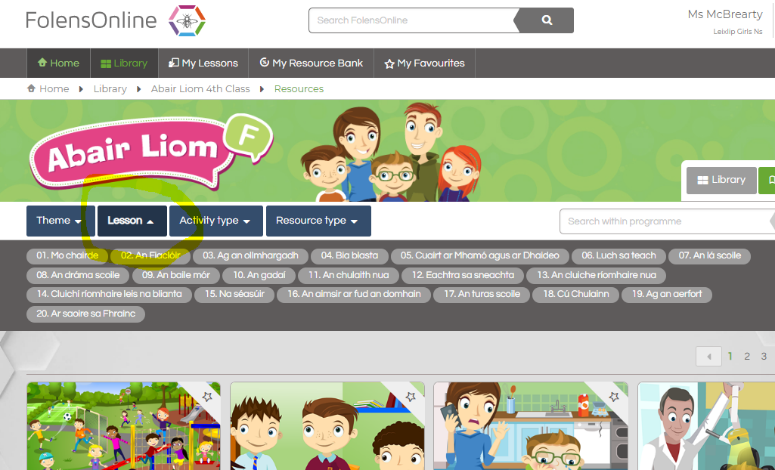 Irish - Sign into Folens. Move mouse over Abair Liom F and click resources. On the next screen, drop down the lesson button and select the lesson we are on e.g. Na Séasúir and all the activities relating to that chapter, that we will have referred to in work list, will be on the next screen.privateteasinggazingdisappearssprayvisiblesternexercisecottonsilknylonwoollinenpolyesterHuman - MadeNaturalEnglishEnglishAccess:Let’s Gohttps://www.cjfallon.ie/Click Student ResourcesMy Read at Home 4 https://www.cjfallon.ie/Click Student ResourcesMy Spelling WorkbookWorkbookHandwritingWorkbookMaths Planet Maths https://www.folensonline.ie/Register with own details and use roll no. Prim20Tables ChampionWorkbookNew Wave Mental MathsWorkbookGaeilge Abair Liomhttps://www.folensonline.ie/Register with own details and use roll no. Prim20ReligionGrow in Lovehttps://www.growinlove.ie/en/Email: trial@growinlove.ie                                       Password: growinloveHistory, Geography& ScienceWindow on the World 4 History/ Geography/Sciencehttps://www.edcolearning.ie/Username: primaryedcobooksPassword: edco2020